ФОТОАЛЬБОМЭто наши «Кубики историй»,сделанные педагогом, детьми и родителями.Комплект «Времена года»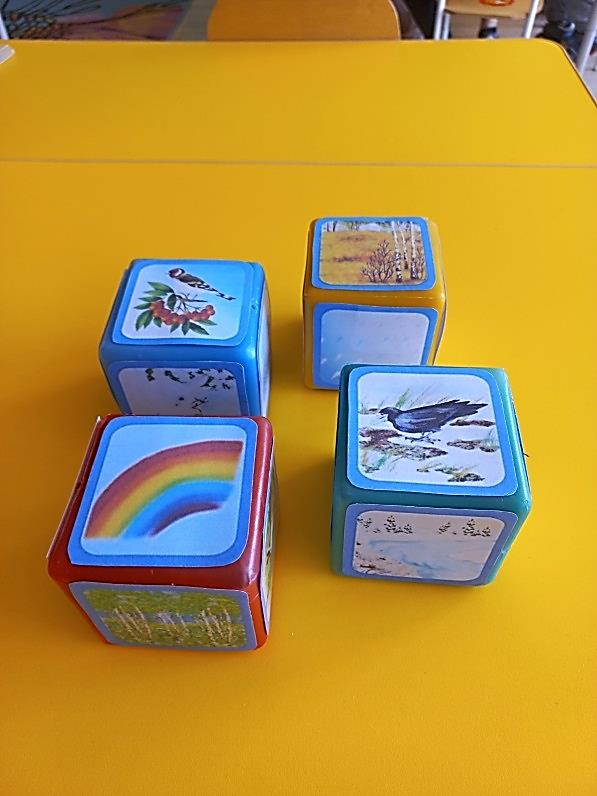 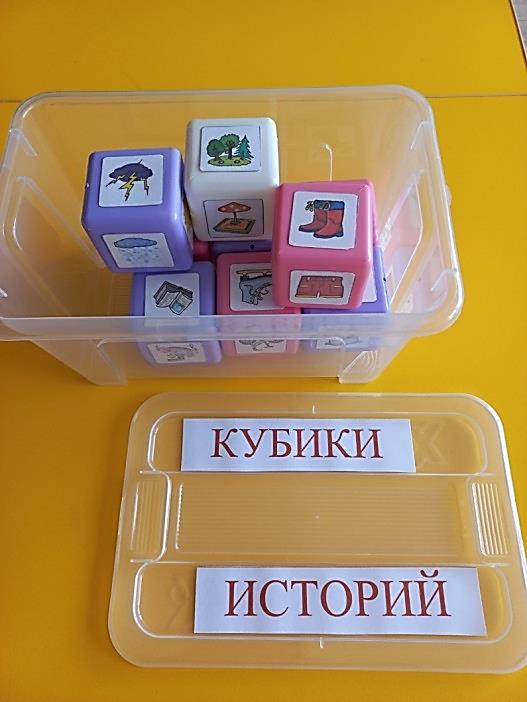 Комплект «Предметы и явления»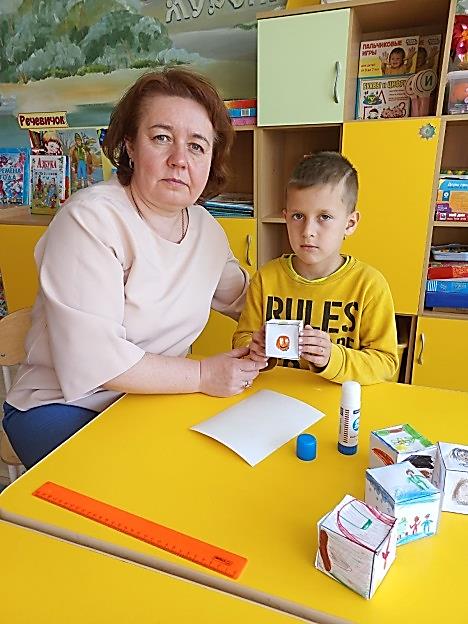 Комплект «Что, когда и почему?»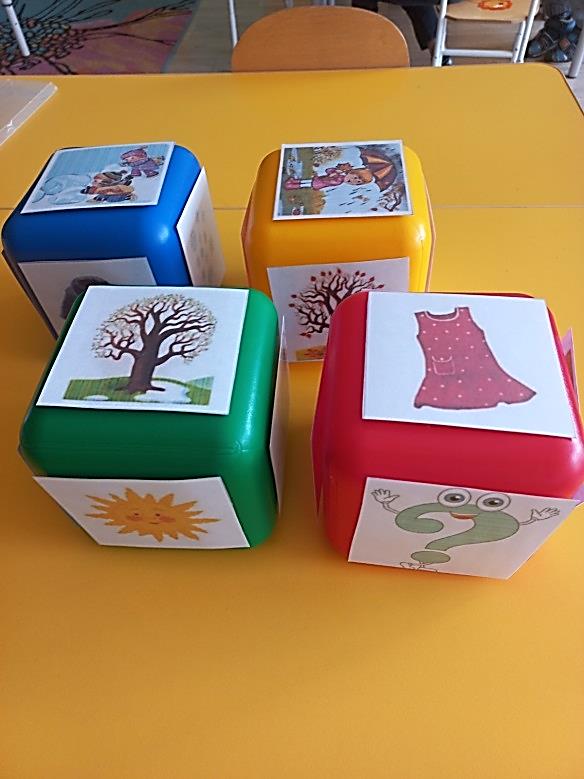 По замыслу ребенка.Большие кубы для игры  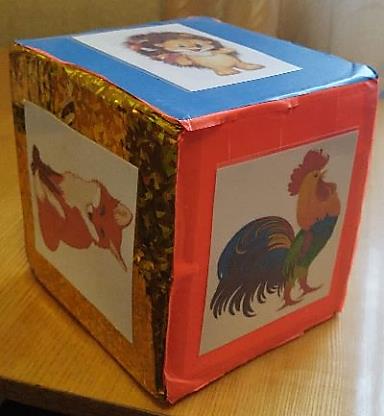 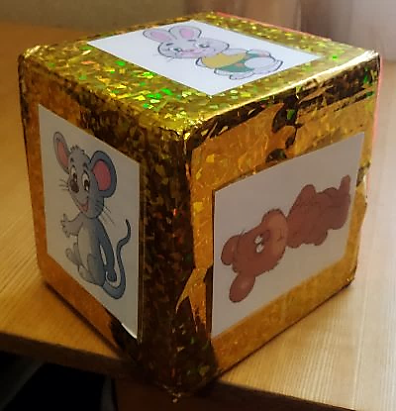 «Подвижные кубики»Это наши «Кубики историй»,                                                                             приобретенные  в готовом виде.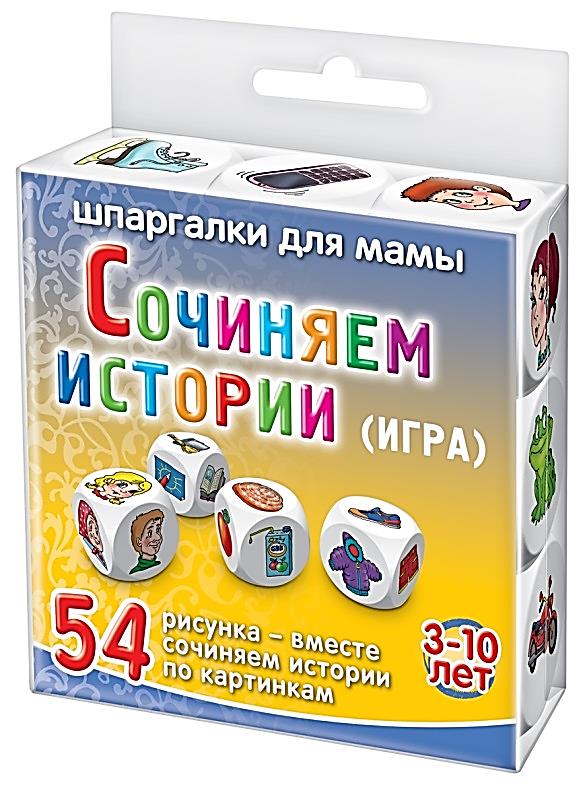 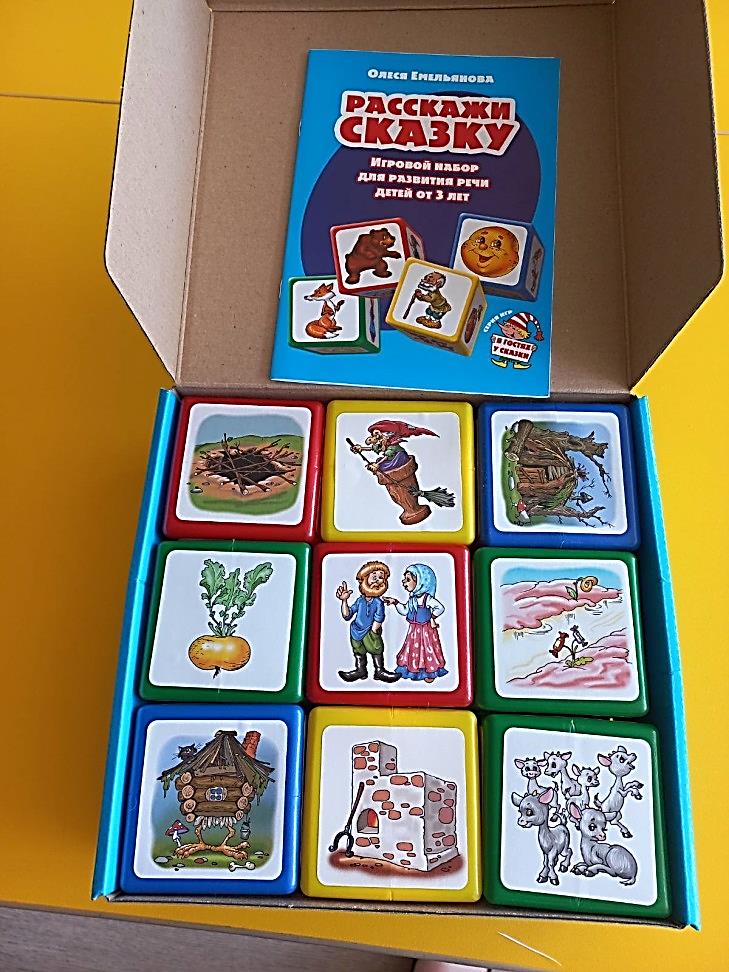 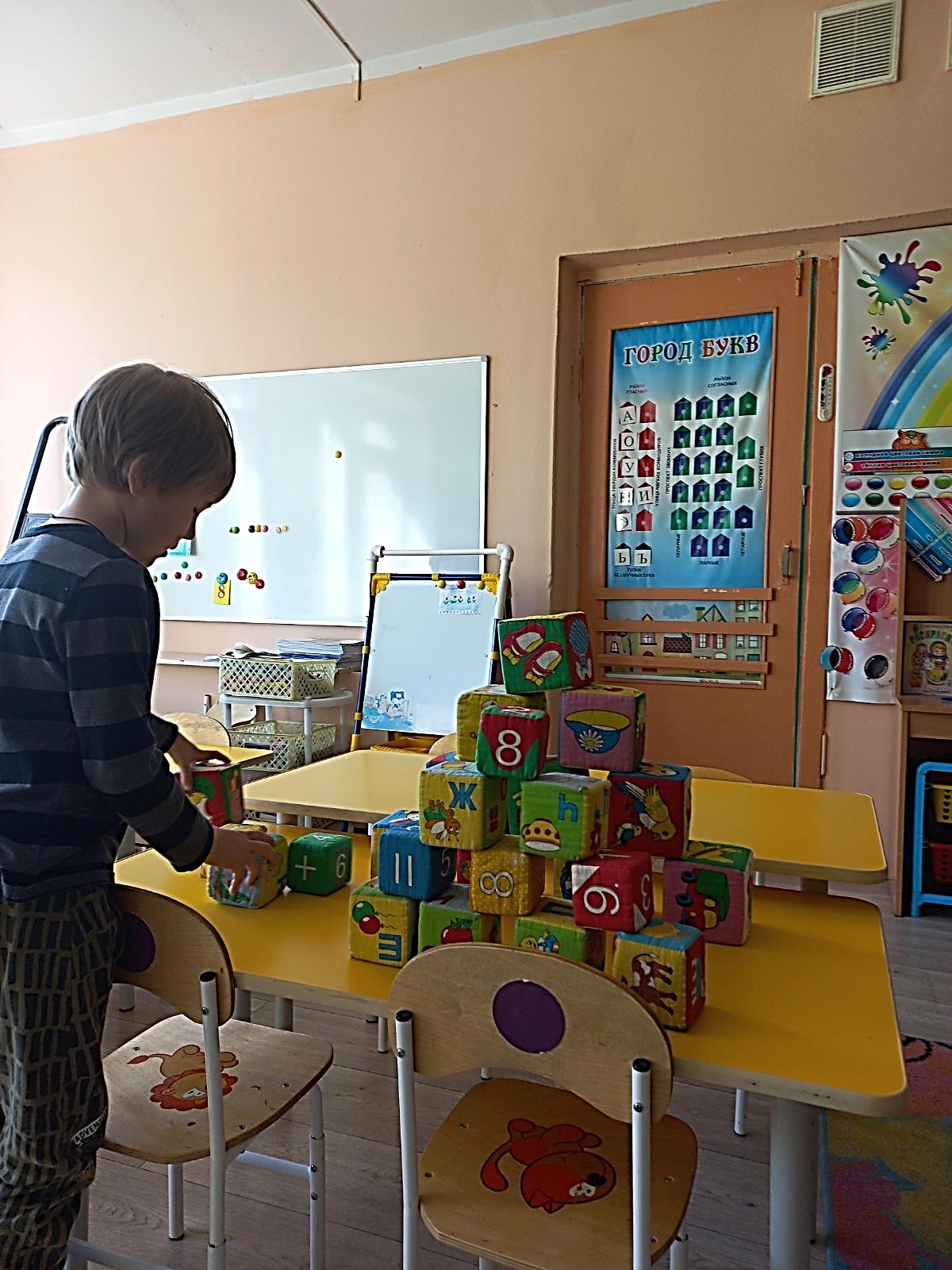 Разнообразные по цвету и форме кубики  представляют большой интерес, воспринимаются детьми как игрушка и способствуют развитию речи, общения, фантазии, логики и инициативы воспитанников.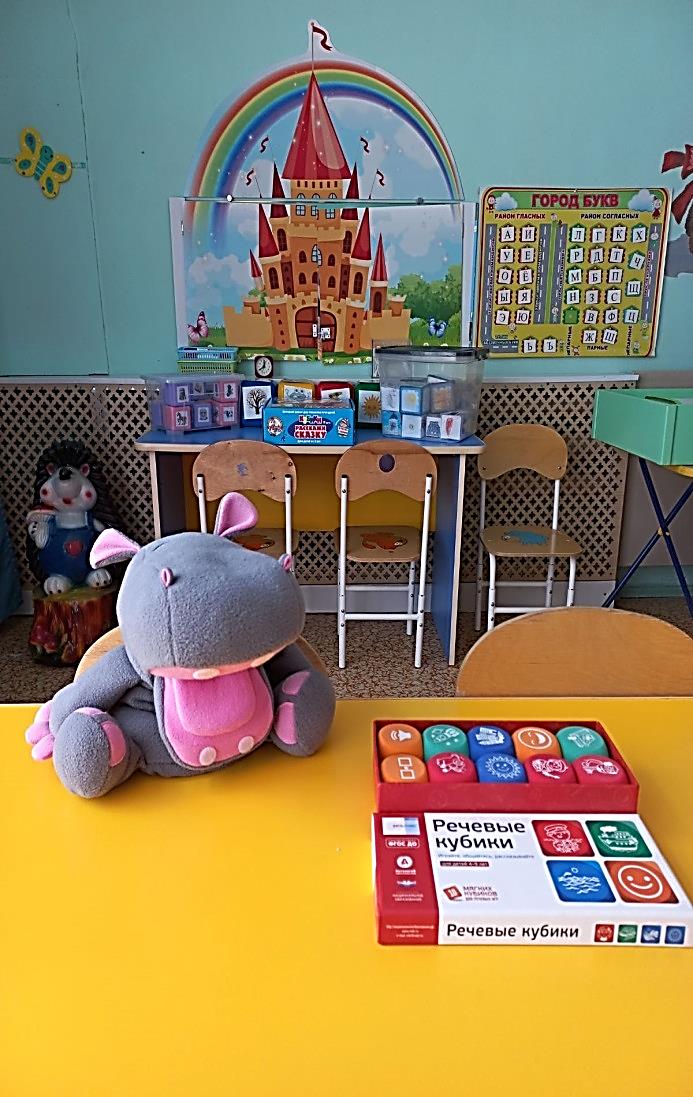 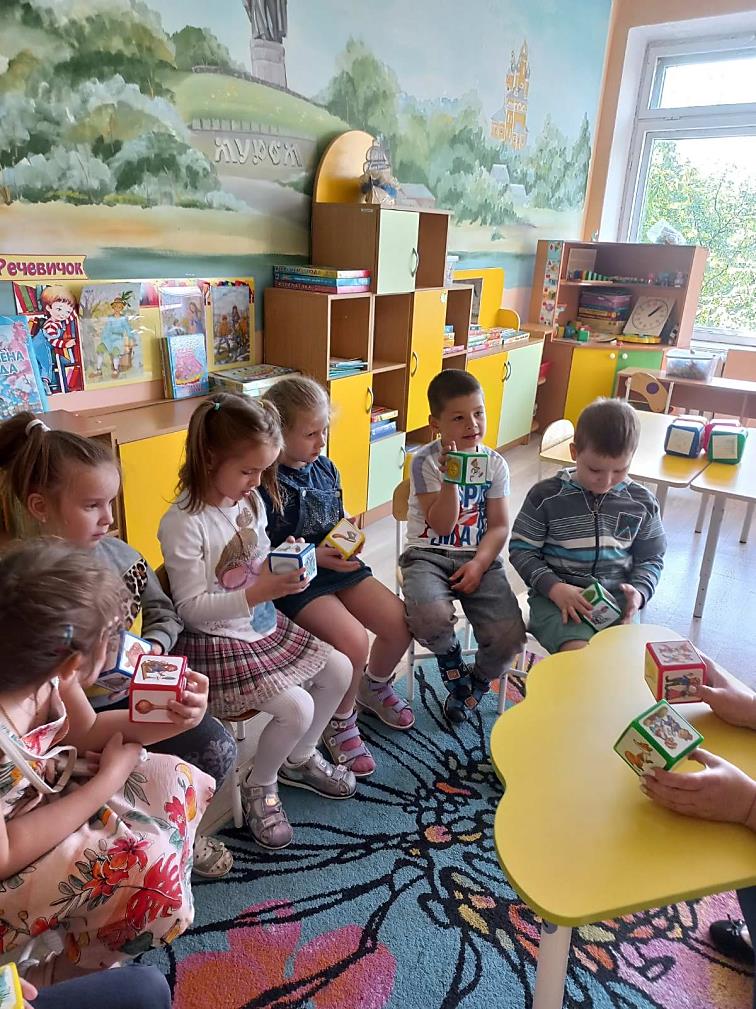 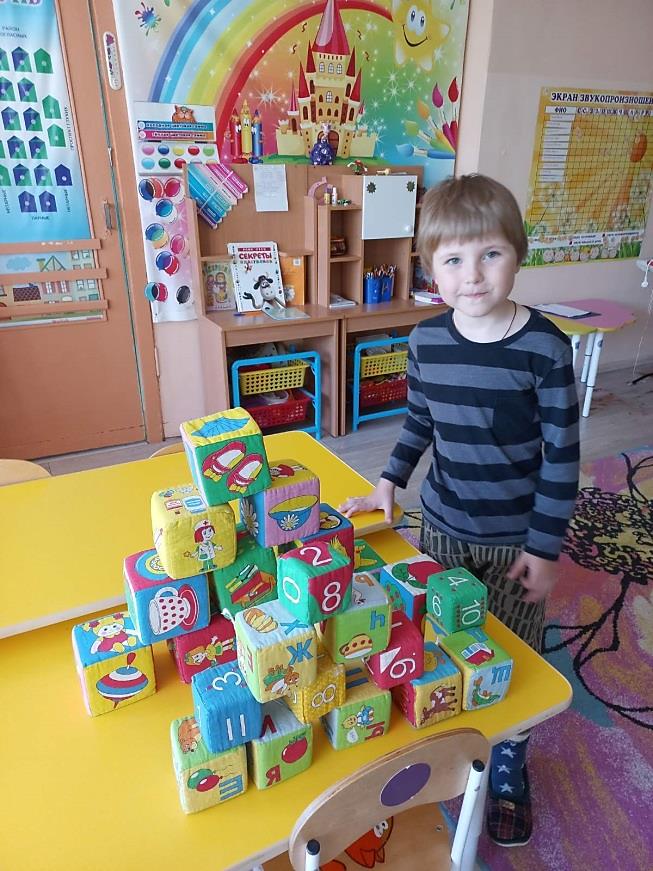 Знакомство с кубиками и первые игры и викторины.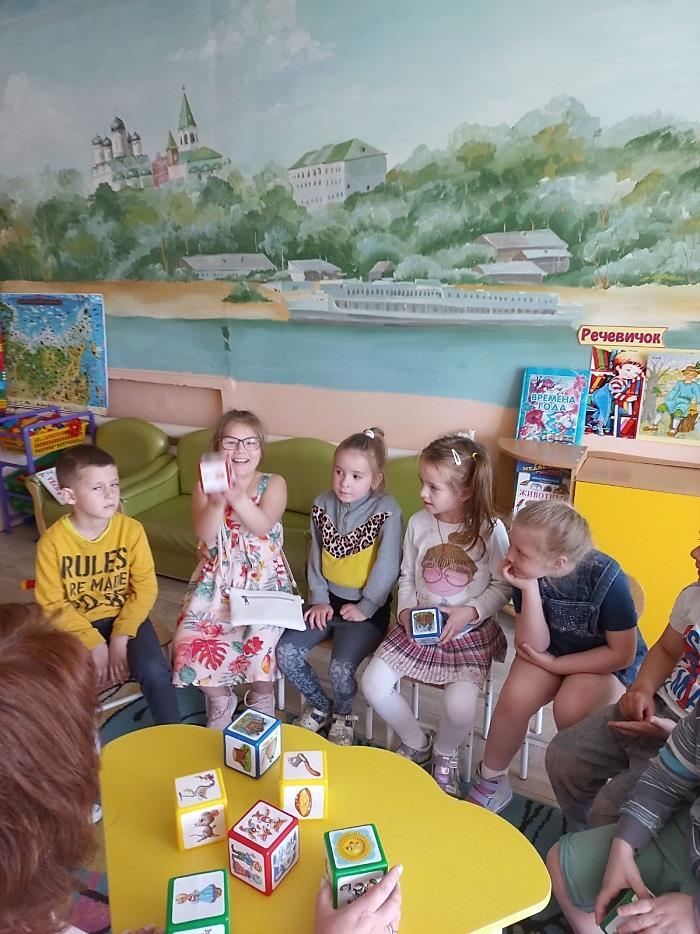 На первом этапе  детям предлагают новые кубики в качестве игрового материала и предоставляют  возможность действовать с ними по своему усмотрению. В процессе совместной деятельности дети их могут прятать и искать, определять на ощупь, крутить в руках, раскладывать в определенной последовательности. В результате появляется интерес к осуществлению практических действий с данным дидактическим пособием. Первоначально воспитатель  сама рассказывает детям истории или сказки  с опорой на наглядный план из кубиков.  Дети слушают, повторяют и пересказывают историю по плану.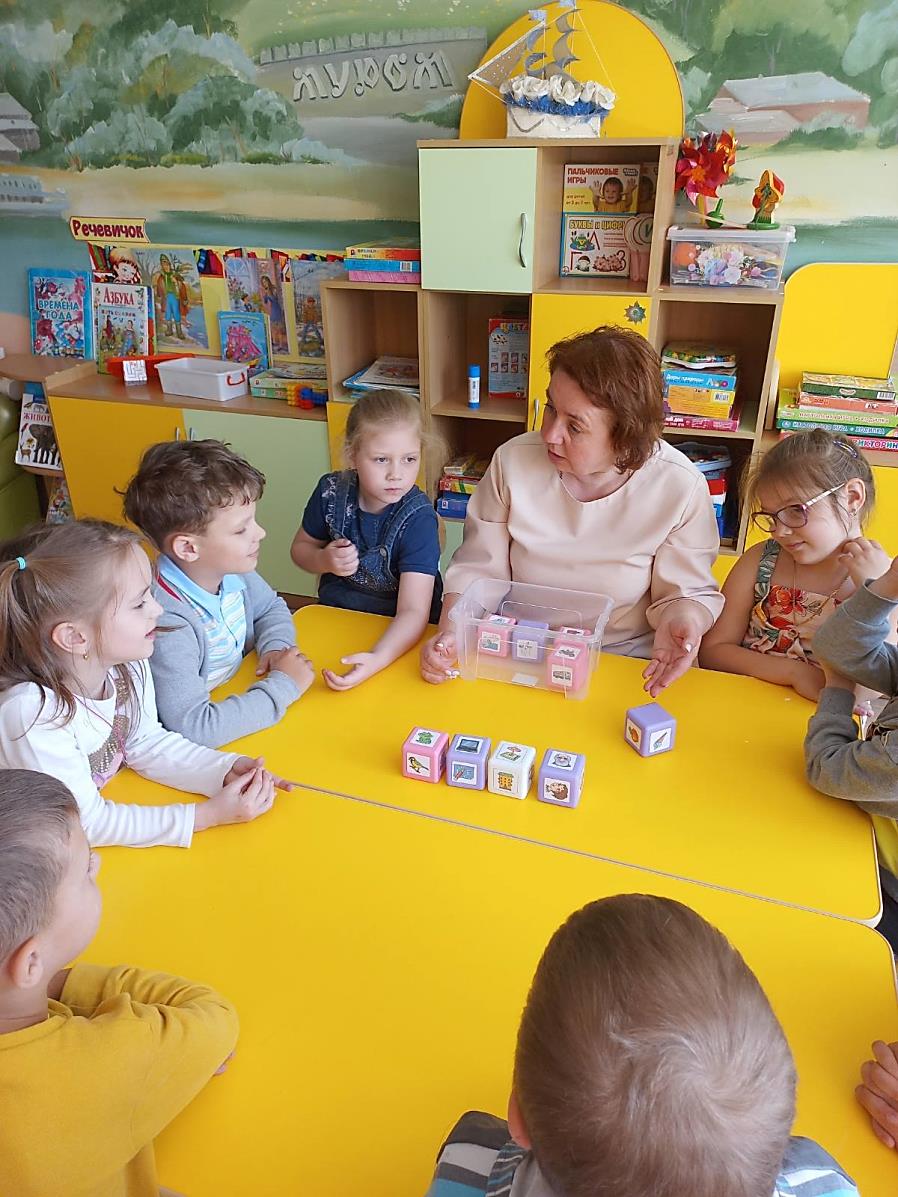 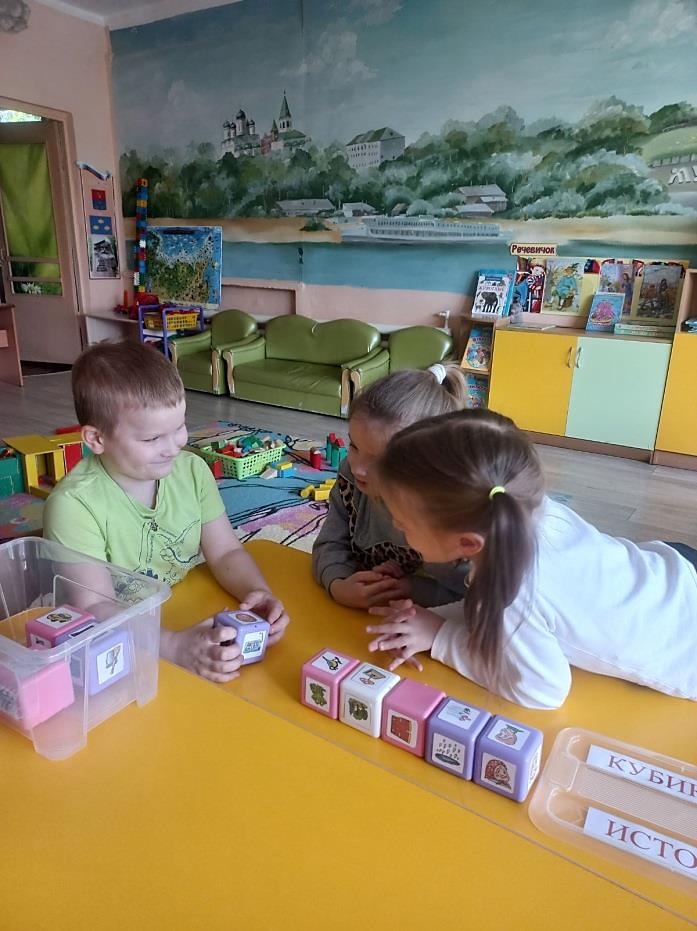 По мере освоения техники составления рассказа  дети уже могут  самостоятельно составить  наглядный план  истории.Наряду с картинками на гранях кубиков могут размещаться и схематические изображения.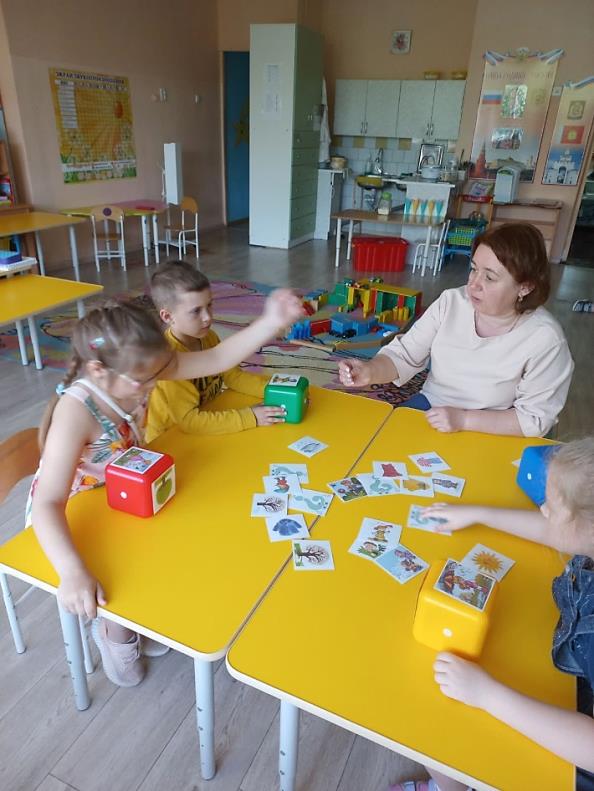 Иногда кубики «оживают»                                                           и начинается игра «Подвижные Кубы и кубики». 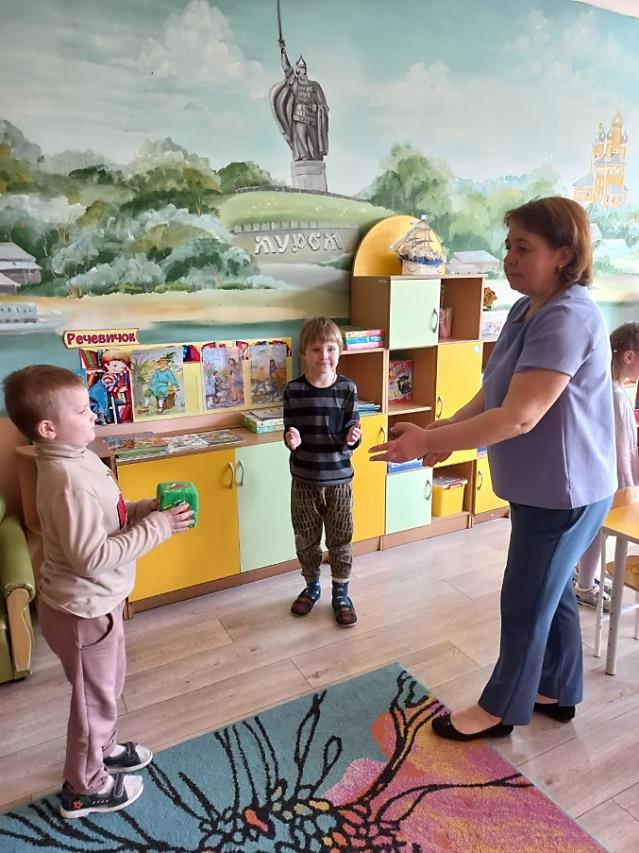 «Кубики историй» и «Речь+» в работе логопеда и воспитателя.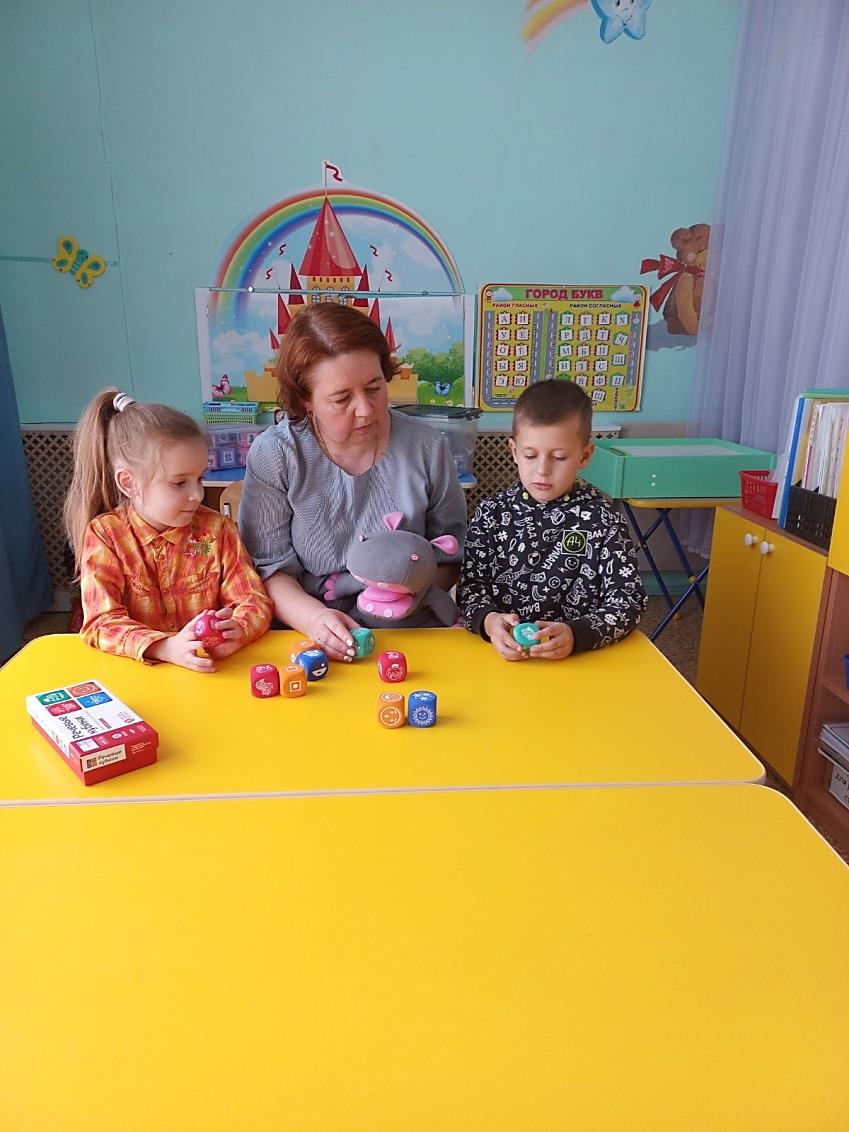 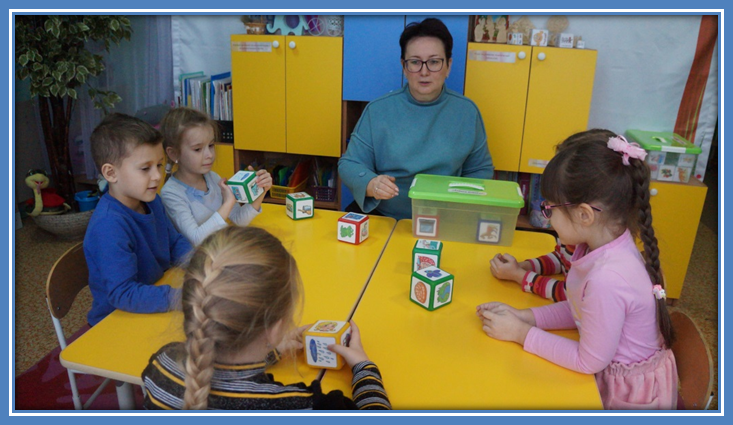 Занятие в мини-группе«Сочиняем сказку».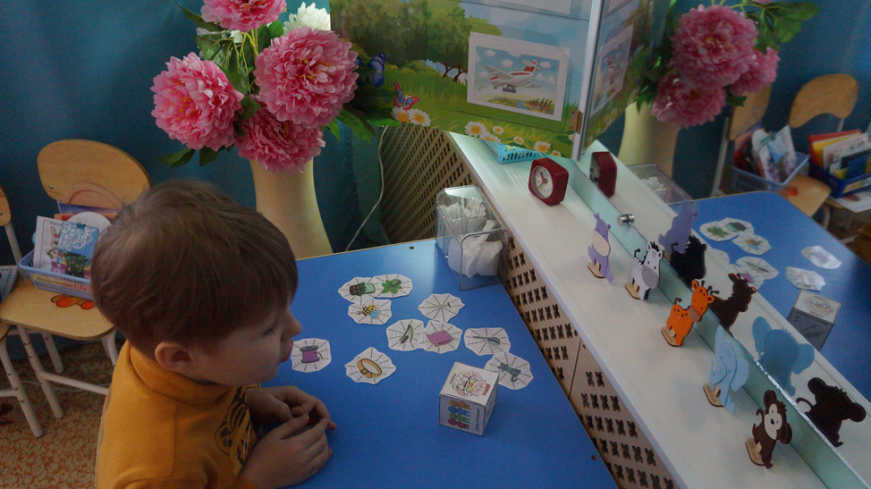 Индивидуальное занятие. Дифференциация звука.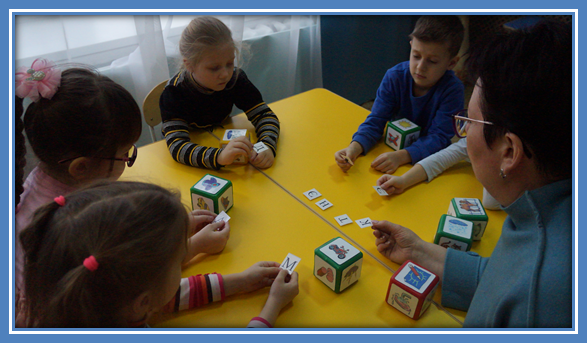 Занятие в мини-группе.Дифференциация звуков.Играем и рисуем кубики по замыслу: в группе и дома, всей семьей.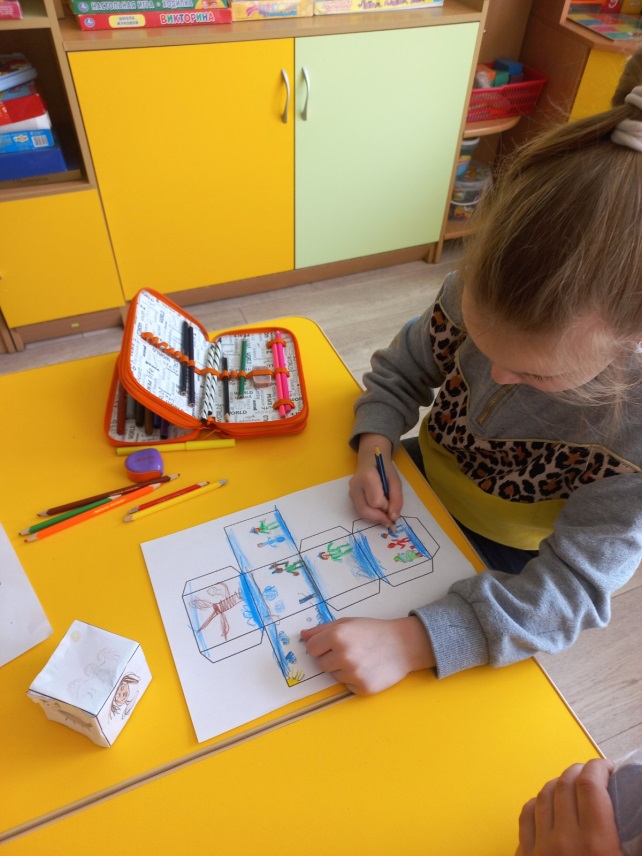 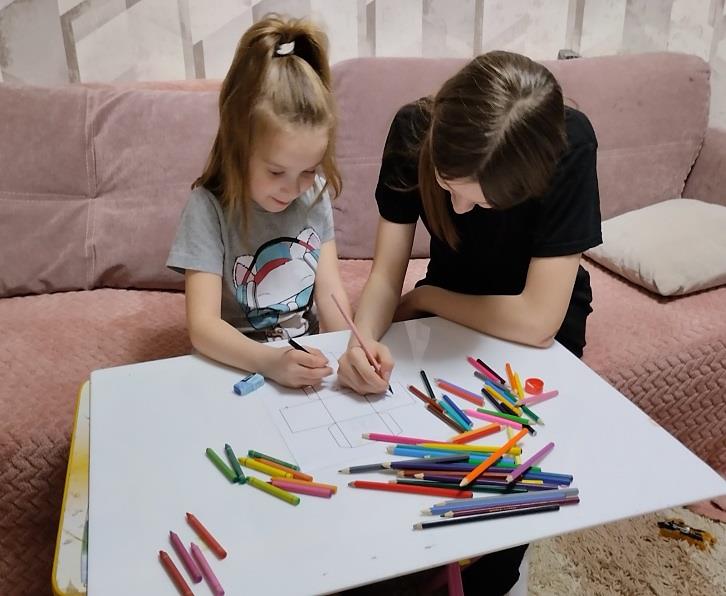 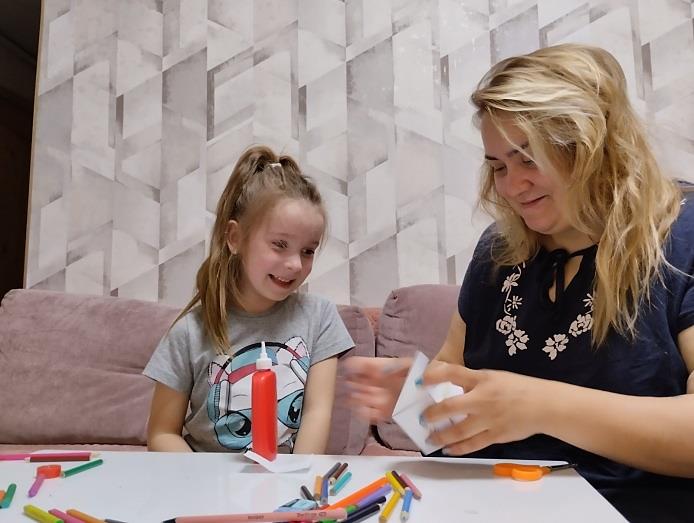 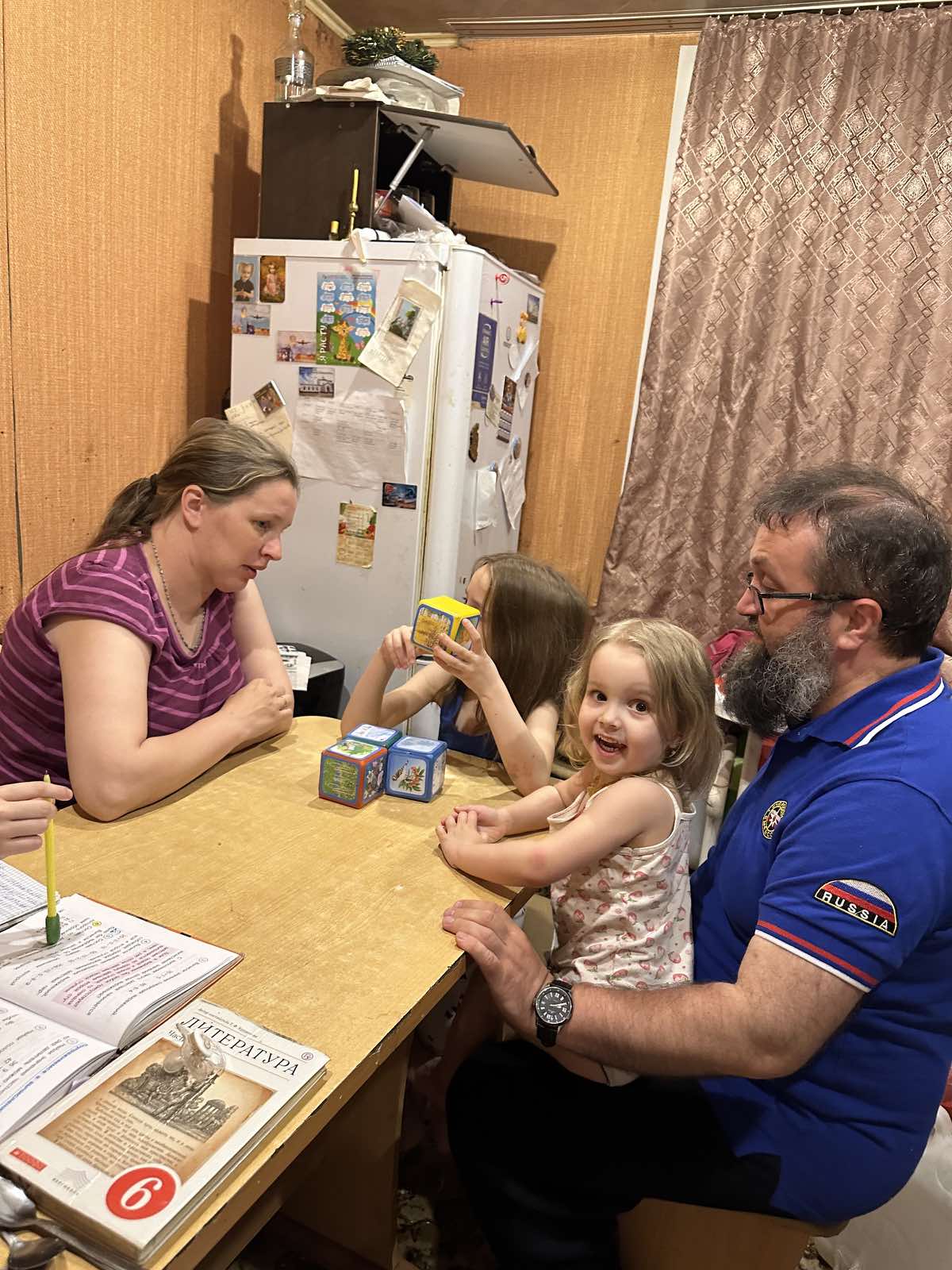 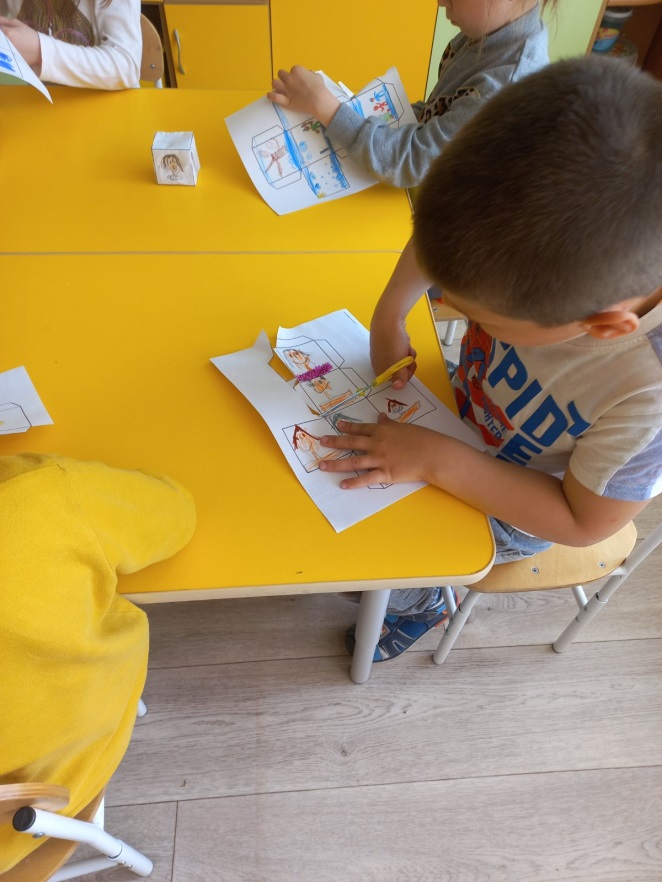 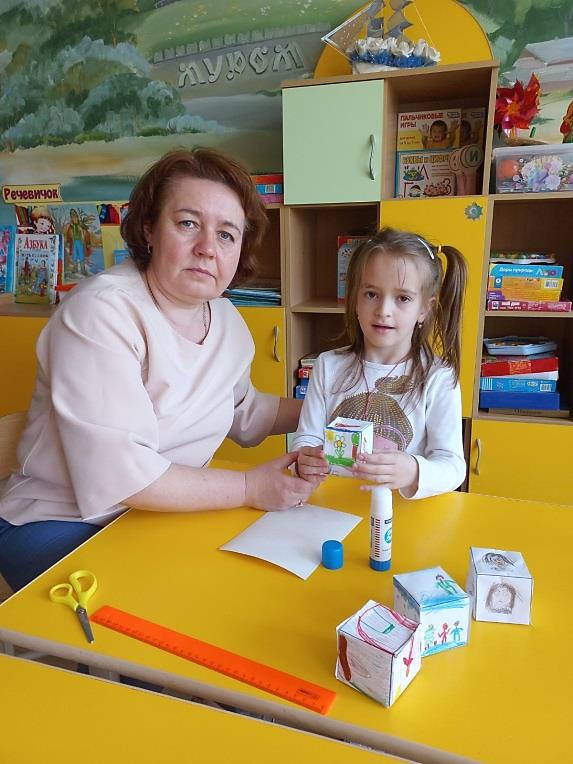 Наш                         «Город необычных историй»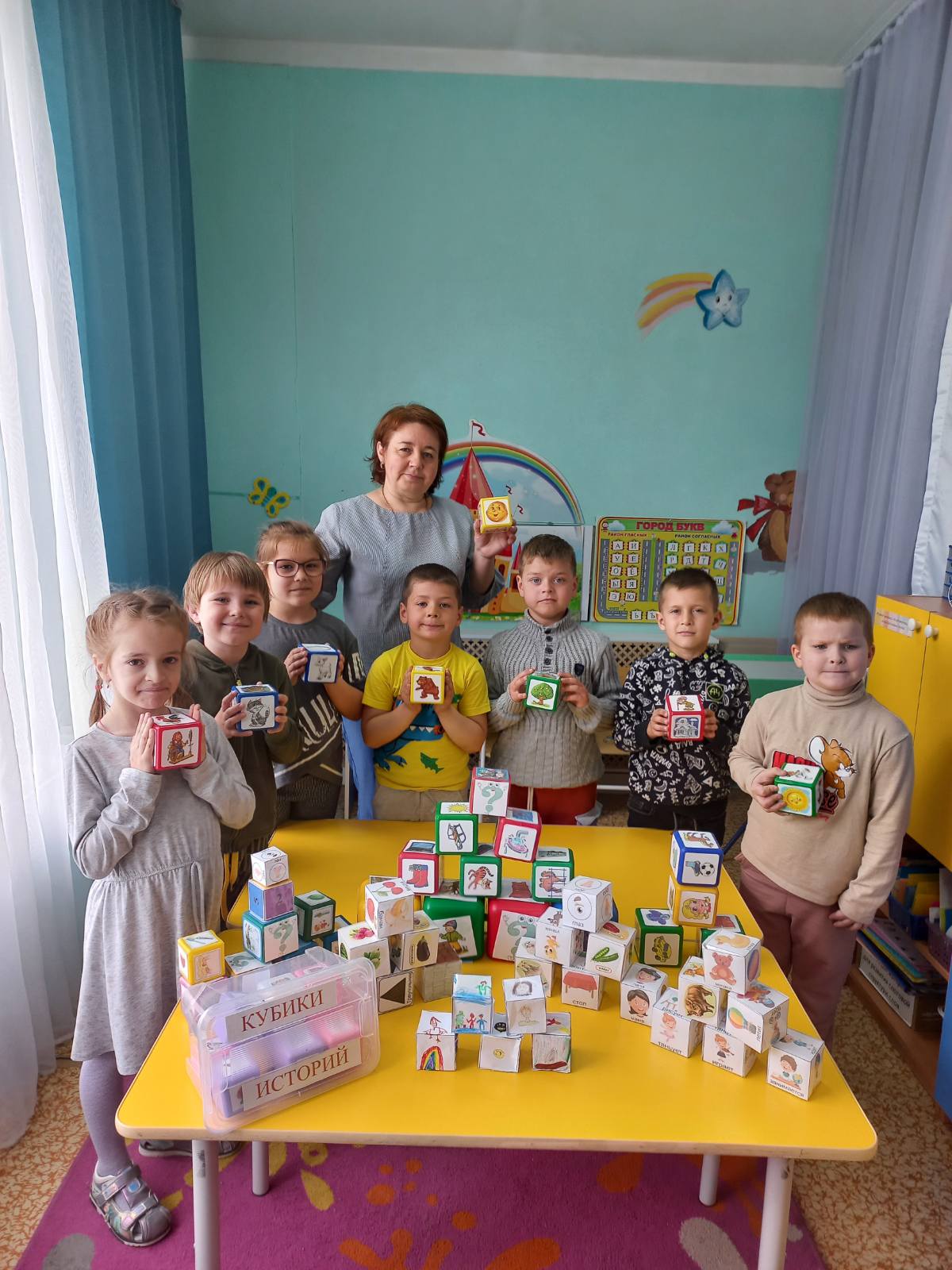 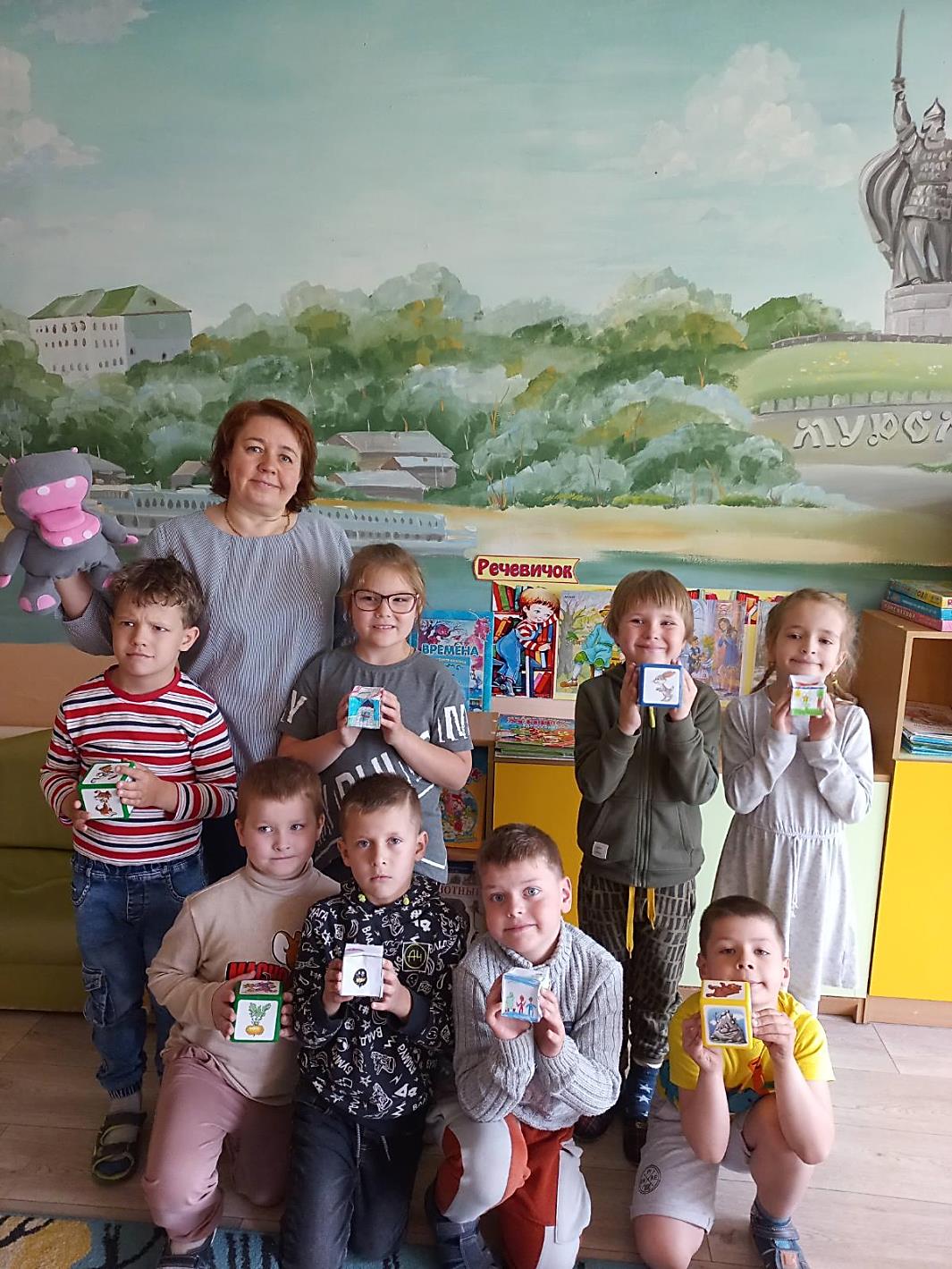 